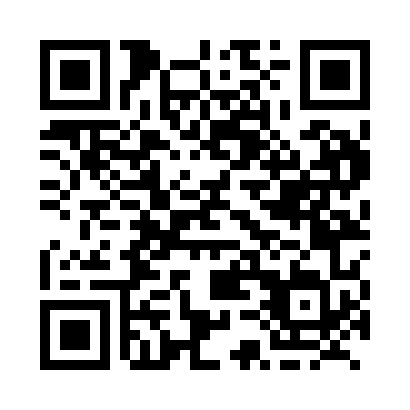 Prayer times for Harding, Manitoba, CanadaWed 1 May 2024 - Fri 31 May 2024High Latitude Method: Angle Based RulePrayer Calculation Method: Islamic Society of North AmericaAsar Calculation Method: HanafiPrayer times provided by https://www.salahtimes.comDateDayFajrSunriseDhuhrAsrMaghribIsha1Wed4:276:171:396:459:0210:532Thu4:246:161:396:469:0310:553Fri4:226:141:396:479:0510:574Sat4:196:121:396:489:0611:005Sun4:176:101:396:499:0811:026Mon4:146:091:396:509:0911:057Tue4:116:071:396:519:1111:078Wed4:096:061:396:519:1211:109Thu4:066:041:396:529:1411:1210Fri4:046:021:396:539:1511:1511Sat4:016:011:396:549:1711:1712Sun3:595:591:386:559:1811:2013Mon3:565:581:386:569:2011:2214Tue3:545:571:386:579:2111:2515Wed3:515:551:396:579:2211:2716Thu3:495:541:396:589:2411:3017Fri3:465:531:396:599:2511:3218Sat3:455:511:397:009:2711:3319Sun3:455:501:397:019:2811:3320Mon3:445:491:397:019:2911:3421Tue3:435:481:397:029:3111:3522Wed3:435:471:397:039:3211:3523Thu3:425:451:397:049:3311:3624Fri3:425:441:397:049:3411:3725Sat3:415:431:397:059:3511:3726Sun3:415:421:397:069:3711:3827Mon3:415:421:397:079:3811:3928Tue3:405:411:407:079:3911:3929Wed3:405:401:407:089:4011:4030Thu3:405:391:407:099:4111:4131Fri3:395:381:407:099:4211:41